  桃園市2018第二屆國際青年創意美學競賽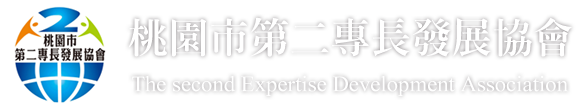  傑出國際碩學講師、傑出名店名師、顧問報名表姓名出生日期出生日期性別相片黏貼處身分證字號身分證字號畢業學校/科系畢業學校/科系相片黏貼處通訊地址通訊地址電話相片黏貼處本人參加本人參加組別代號組別代號E組組別名稱組別名稱□傑出國際碩學講師□傑出名店名師□顧問□傑出國際碩學講師□傑出名店名師□顧問□傑出國際碩學講師□傑出名店名師□顧問相片黏貼處經歷經歷經歷經歷經歷經歷經歷經歷經歷經歷經歷傑出表揚類－E組傑出表揚類－E組傑出表揚類－E組傑出表揚類－E組傑出表揚類－E組傑出表揚類－E組傑出表揚類－E組傑出表揚類－E組傑出表揚類－E組傑出表揚類－E組傑出表揚類－E組1.傑出國際碩學講師報名費 $15,0001.傑出國際碩學講師報名費 $15,0001.傑出國際碩學講師報名費 $15,0001.傑出國際碩學講師報名費 $15,0001.傑出國際碩學講師報名費 $15,0002.傑出名店名師報名費 $8,0002.傑出名店名師報名費 $8,0002.傑出名店名師報名費 $8,0002.傑出名店名師報名費 $8,0003.顧問報名費 $5,0003.顧問報名費 $5,000＊獎勵：－傑出國際碩學講師頒發國際碩學講師資格證  書乙張及國際碩學講師獎盃乙座。－傑出名店名師頒發名店名師證書乙張及名店  名師獎盃乙座。－顧問頒發獎牌乙枚及感謝狀乙張。＊報名方式：電話：03-3172655莊小姐(可將報名表填妥寄至sps104513@gmail.com信箱完成報名作業)匯款帳戶：桃園市第二專長發展協會匯款帳號：864540238633（中國信託北桃園分行）＊獎勵：－傑出國際碩學講師頒發國際碩學講師資格證  書乙張及國際碩學講師獎盃乙座。－傑出名店名師頒發名店名師證書乙張及名店  名師獎盃乙座。－顧問頒發獎牌乙枚及感謝狀乙張。＊報名方式：電話：03-3172655莊小姐(可將報名表填妥寄至sps104513@gmail.com信箱完成報名作業)匯款帳戶：桃園市第二專長發展協會匯款帳號：864540238633（中國信託北桃園分行）＊獎勵：－傑出國際碩學講師頒發國際碩學講師資格證  書乙張及國際碩學講師獎盃乙座。－傑出名店名師頒發名店名師證書乙張及名店  名師獎盃乙座。－顧問頒發獎牌乙枚及感謝狀乙張。＊報名方式：電話：03-3172655莊小姐(可將報名表填妥寄至sps104513@gmail.com信箱完成報名作業)匯款帳戶：桃園市第二專長發展協會匯款帳號：864540238633（中國信託北桃園分行）＊獎勵：－傑出國際碩學講師頒發國際碩學講師資格證  書乙張及國際碩學講師獎盃乙座。－傑出名店名師頒發名店名師證書乙張及名店  名師獎盃乙座。－顧問頒發獎牌乙枚及感謝狀乙張。＊報名方式：電話：03-3172655莊小姐(可將報名表填妥寄至sps104513@gmail.com信箱完成報名作業)匯款帳戶：桃園市第二專長發展協會匯款帳號：864540238633（中國信託北桃園分行）＊獎勵：－傑出國際碩學講師頒發國際碩學講師資格證  書乙張及國際碩學講師獎盃乙座。－傑出名店名師頒發名店名師證書乙張及名店  名師獎盃乙座。－顧問頒發獎牌乙枚及感謝狀乙張。＊報名方式：電話：03-3172655莊小姐(可將報名表填妥寄至sps104513@gmail.com信箱完成報名作業)匯款帳戶：桃園市第二專長發展協會匯款帳號：864540238633（中國信託北桃園分行）＊獎勵：－傑出國際碩學講師頒發國際碩學講師資格證  書乙張及國際碩學講師獎盃乙座。－傑出名店名師頒發名店名師證書乙張及名店  名師獎盃乙座。－顧問頒發獎牌乙枚及感謝狀乙張。＊報名方式：電話：03-3172655莊小姐(可將報名表填妥寄至sps104513@gmail.com信箱完成報名作業)匯款帳戶：桃園市第二專長發展協會匯款帳號：864540238633（中國信託北桃園分行）指導單位：桃園市政府青年事務局           桃園市政府教育局主辦單位：桃園市第二專長發展協會承辦單位：桃園市雙軌教育訓練發展協會協辦單位：台灣省女子美容商業同業公會聯合會		   全國各國高中職、大專院校		   全國各公（工）協會、補習班競賽日期︰107年5月29日(星期二) 09:00-17:00 競賽地點︰住都大飯店A棟3F宴會廳		   (330桃園市桃園區桃鶯路398號)指導單位：桃園市政府青年事務局           桃園市政府教育局主辦單位：桃園市第二專長發展協會承辦單位：桃園市雙軌教育訓練發展協會協辦單位：台灣省女子美容商業同業公會聯合會		   全國各國高中職、大專院校		   全國各公（工）協會、補習班競賽日期︰107年5月29日(星期二) 09:00-17:00 競賽地點︰住都大飯店A棟3F宴會廳		   (330桃園市桃園區桃鶯路398號)指導單位：桃園市政府青年事務局           桃園市政府教育局主辦單位：桃園市第二專長發展協會承辦單位：桃園市雙軌教育訓練發展協會協辦單位：台灣省女子美容商業同業公會聯合會		   全國各國高中職、大專院校		   全國各公（工）協會、補習班競賽日期︰107年5月29日(星期二) 09:00-17:00 競賽地點︰住都大飯店A棟3F宴會廳		   (330桃園市桃園區桃鶯路398號)指導單位：桃園市政府青年事務局           桃園市政府教育局主辦單位：桃園市第二專長發展協會承辦單位：桃園市雙軌教育訓練發展協會協辦單位：台灣省女子美容商業同業公會聯合會		   全國各國高中職、大專院校		   全國各公（工）協會、補習班競賽日期︰107年5月29日(星期二) 09:00-17:00 競賽地點︰住都大飯店A棟3F宴會廳		   (330桃園市桃園區桃鶯路398號)指導單位：桃園市政府青年事務局           桃園市政府教育局主辦單位：桃園市第二專長發展協會承辦單位：桃園市雙軌教育訓練發展協會協辦單位：台灣省女子美容商業同業公會聯合會		   全國各國高中職、大專院校		   全國各公（工）協會、補習班競賽日期︰107年5月29日(星期二) 09:00-17:00 競賽地點︰住都大飯店A棟3F宴會廳		   (330桃園市桃園區桃鶯路398號)